РЕСПУБЛИКА ДАГЕСТАНАДМИНИСТРАЦИЯ МУНИЦИПАЛЬНОГО ОБРАЗОВАНИЯ «СЕЛЬСОВЕТ АРАКАНСКИЙ»Индекс 368943РД, с. Аракани, пл. А. Магомедова № 1., e-mail:arakani2014@yandex.ru.ПОСТАНОВЛЕНИЕ«  29 »   января   2018г.                                                                                            №   2  .       Об утверждении норм и тарифов на оказание услуг за сбор и вывоз ТБО и мусора на территории муниципального образования «сельсовет Араканский» на 2018 г.      В соответствии с п.18 ст.13 Закон Республики Дагестан от 29 декабря 2004 года № 43 (ред. от 10.06.2008г.) «О местном самоуправлении в Республике Дагестан», Устава муниципального образования «сельсовет Араканский», постановляю:Установить норму сбора вывоза твердых бытовых отходов для населения с. Аракани 0,1 куб.м. в месяц на одного человека с 1 января 2018 года.Установить тариф на сбор и вывоз твердых бытовых отходов для населения с. Аракани 151 рублей за 1 куб.м. с 01 января 2018 по 31 декабря 2018 года.Для населения с. Аракани 15 руб. с одного человека в месяц с 01 января по 31 декабря 2018 года.Настоящее постановление разместить на официальном сайте администрации МО «сельсовет Араканский» в сети Интернет и ГИС ЖКХ.Постановление вступает в силу с момента его официального опубликования.Глава МО«сельсовет Араканский»                                         Джангишиев С. А.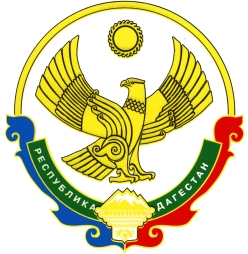 